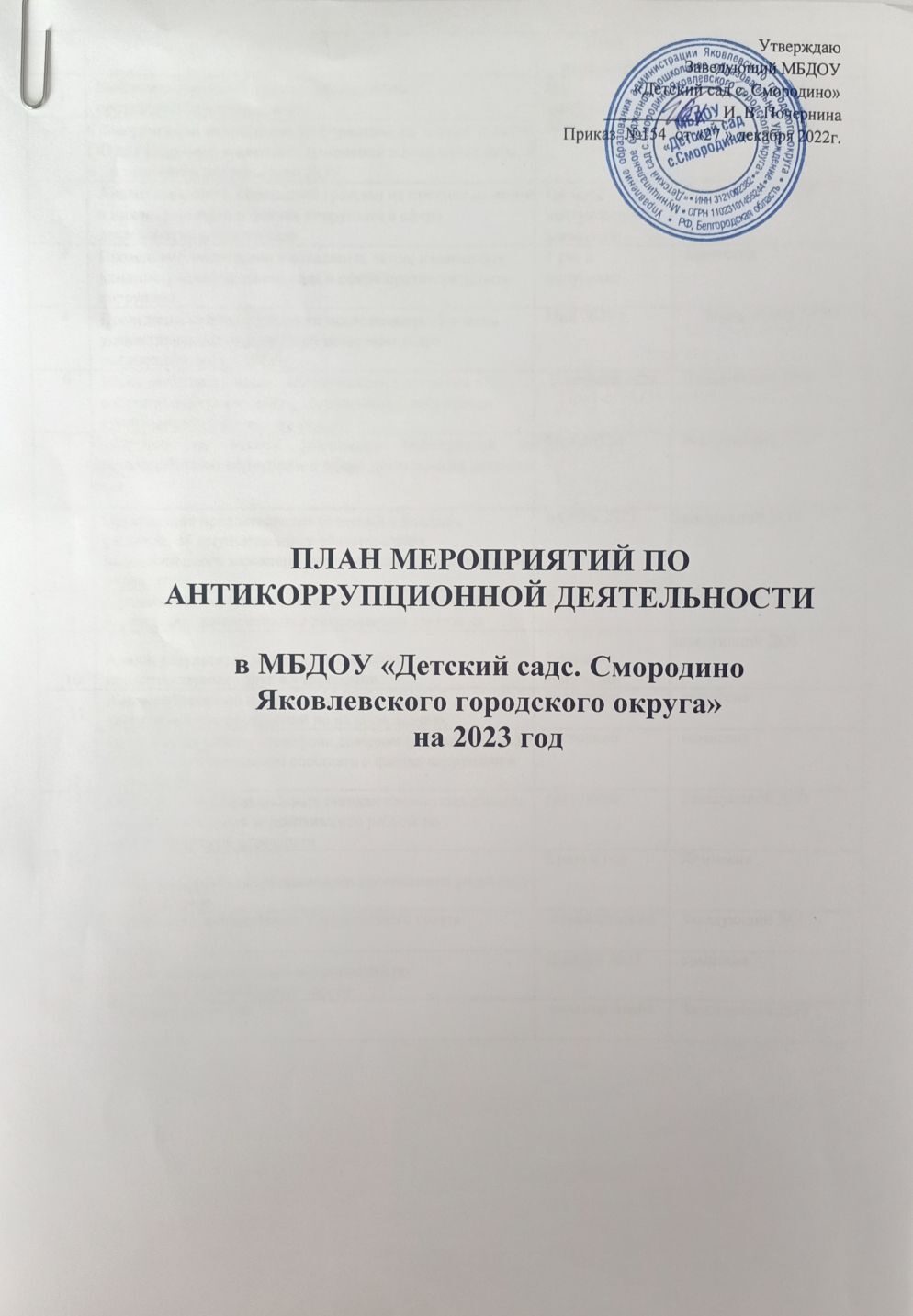 №МероприятияСрокисполненияОтветственные1Внесение изменений в состав комиссии по противодействию коррупцииПонеобходимостиЗаведующий ДОУ2Своевременное обновление информации на стенде и сайте ОО для родителей о внесение изменений в локальные акты, и о прозрачности деятельности ДОУ.В течение годаЗаведующий ДОУ3Анализ заявлений, обращений граждан на предмет наличия в них информации о фактах коррупции в сфере деятельности детского садаПо мерепоступлениязаявленийЗаведующий ДОУ4Проведение мониторинга локальных актов, издаваемых администрацией детского сада в сфере противодействия коррупции1 раз в полугодиеКомиссия5Проведение социологического исследования «Уровень удовлетворенности родителей качеством услуг предоставляемых в ДОУ»Май 2023 г.Заведующий ДОУ  6Взаимодействие с правоохранительными органами по вопросам информирования сотрудников о пресечении коррупционных правонарушенийВ течение годаЗаведующий ДОУ7Совещание по итогам реализации мероприятий по противодействию коррупции в сфере деятельности детского сада.Май 2023 гЗаведующий ДОУ8Организация предоставления сведений о доходах, расходах, об имущественных обязательствах имущественного характера руководителя образовательного учрежденияАпрель 2023Заведующий ДОУ9Организация повышения квалификации сотрудниками учреждения, занимающихся размещением заказов на поставку товаров, выполнение работ, оказание услугу для нужд учрежденияВ теч.годаЗаведующий ДОУ10Анализ результатов мониторинга качества предоставляемых услуг в учреждении1 раз в полугодиеЗаведующий ДОУ1112Анализ обращений о фактах коррупции или коррупционных проявлений по их содержанию, результатам рассмотренияпостояннокомиссия1112Организация работы «телефона доверия» (горячей линии), позволяющей гражданам сообщать о фактах коррупции в учреждениипостояннокомиссия13Наличие на информационных стендах контактных данных лиц, ответственных за организацию работы по противодействию коррупциипостоянноЗаведующий ДОУ14Организация антикоррупционного просвещения родителей и сотрудников2 раза в годКомиссия15Обеспечение деятельности Управляющего советаежеквартальноЗаведующий ДОУ16Анализ реализации плана мероприятий по антикоррупционной деятельностиДекабрь 2023комиссия17Заседания комиссииежеквартальноЗаведующий ДОУ